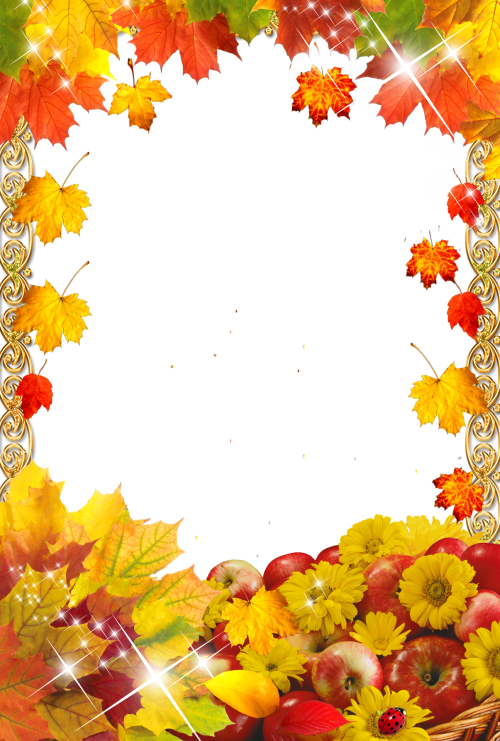 МБУ «Комплексный центр социального обслуживания населениягорода Валуйки и Валуйского района»поздравляет именинников, получающих социальные услуги на дому,с Юбилейной датойсо дня  рождения!С чудесной датой! С Юбилеем!Пусть станет от душевных слов,От поздравлений и цветовНа сердце радостней, светлее…От всей души желаем в ЮбилейЗдоровья, вдохновенья, оптимизма,Любви родных, внимания друзей, Счастливой, интересной, яркой жизни!Поздравляем в сентябрес Юбилейной датойсо дня  рождения!С 90-летием:               Касенкова Ивана Павловича (11.09.1928 г.)             Евтушенко Анну Дмитриевну (12.09.1928 г.)                  С 85-летием:         Марышева Ивана Тимофеевича (17.09.1933 г.)С 80-летием: Лебедкину Валентину Васильевну (01.09.1938 г.)С 75- летием:             Борвенко Тамару Ивановну (25.09.1943 г.) 